X Międzynarodowe Targi Pracy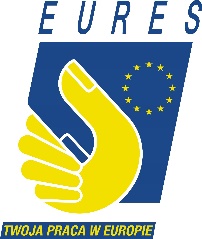 11 kwietnia 2019 r.Hotel Bulwar, Toruńw godz. 10:00 - 14:00FORMULARZ REJESTRACYJNYProsimy o przesłanie wypełnionego formularza do dnia 22 marca br. 
na adres e-mail: eures@wup.torun.pl  Możliwość udziału w targach zostanie potwierdzona przez doradcę EURES 
poprzez e-mail zwrotny.Udział w targach jest bezpłatny.WARUNKI UCZESTNICTWA WARUNKI UCZESTNICTWAOrganizatorem Targów jest Wojewódzki Urząd Pracy w Toruniu.Przesłanie wypełnionego zgłoszenia na adres eures@wup.torun.pl jest równoznaczne 
z potwierdzeniem chęci uczestnictwa w Targach.Termin nadsyłania zgłoszeń upływa 22 marca br.Liczba stoisk jest ograniczona. Głównym kryterium zakwalifikowania do udział w Targach jest profil działalności Wystawcy. Organizator zastrzega sobie prawo odmowy przyjęcia zgłoszenia Wystawcy do udziału w Targach bez podania przyczyny. Zakwalifikowanie do udziału w Targach zostanie potwierdzona przez Organizatora poprzez e-mail.Rezygnację z udziału w Targach prosimy zgłaszać najpóźniej do 8 kwietnia br.Targi odbędą się 11 kwietnia br. w Hotelu Bulwar w Toruniu, w godzinach 10:00-14:00. Uprzejmie prosimy o zapewnienie obsługi stoiska w tym czasie.Stoiska będą udostępnione Wystawcom od godziny 9:30 w dniu Targów.Organizator zapewnia Wystawcom stoisko (stolik i 2 krzesła) do własnej aranżacji.O rozmieszczeniu i przydziale stoisk decyduje Organizator. Wystawca zobowiązuje się do prowadzenia prezentacji swojej firmy i ofert pracy wyłącznie 
w obrębie własnego stoiska.Organizator zapewnia Wystawcom przerwę kawową.Organizator nie gwarantuje Wystawcom bezpłatnego miejsca parkingowego w okolicy realizacji Targów. Wystawcy mają możliwość wcześniejszego przesłania ofert pracy do Organizatora 
w celach promocyjnych. Istnieje możliwość prezentacji ofert pracy na ekranie w sali wystawienniczej podczas trwania Targów. Zainteresowani Wystawcy proszeni są o przesłanie krótkiej prezentacji dotyczącej oferowanych stanowisk na adres: eures@wup.torun.pl do 5 kwietnia br. Kontakt w sprawie Targów:Wojewódzki Urząd Pracy w ToruniuZespół EURESeures@wup.torun.pltel. 56 669 39 12Nazwa wystawcy:Adres:www, e-mail:Ilość osób na stoisku:(Maks. 2) Dane osoby kontaktowej:Imię i nazwisko:Telefon:E-mail:Oferowane stanowiska pracy: